Bijlage 1. Feedbackformulier zoals gebruikt tijdens de beproefde lessenserie.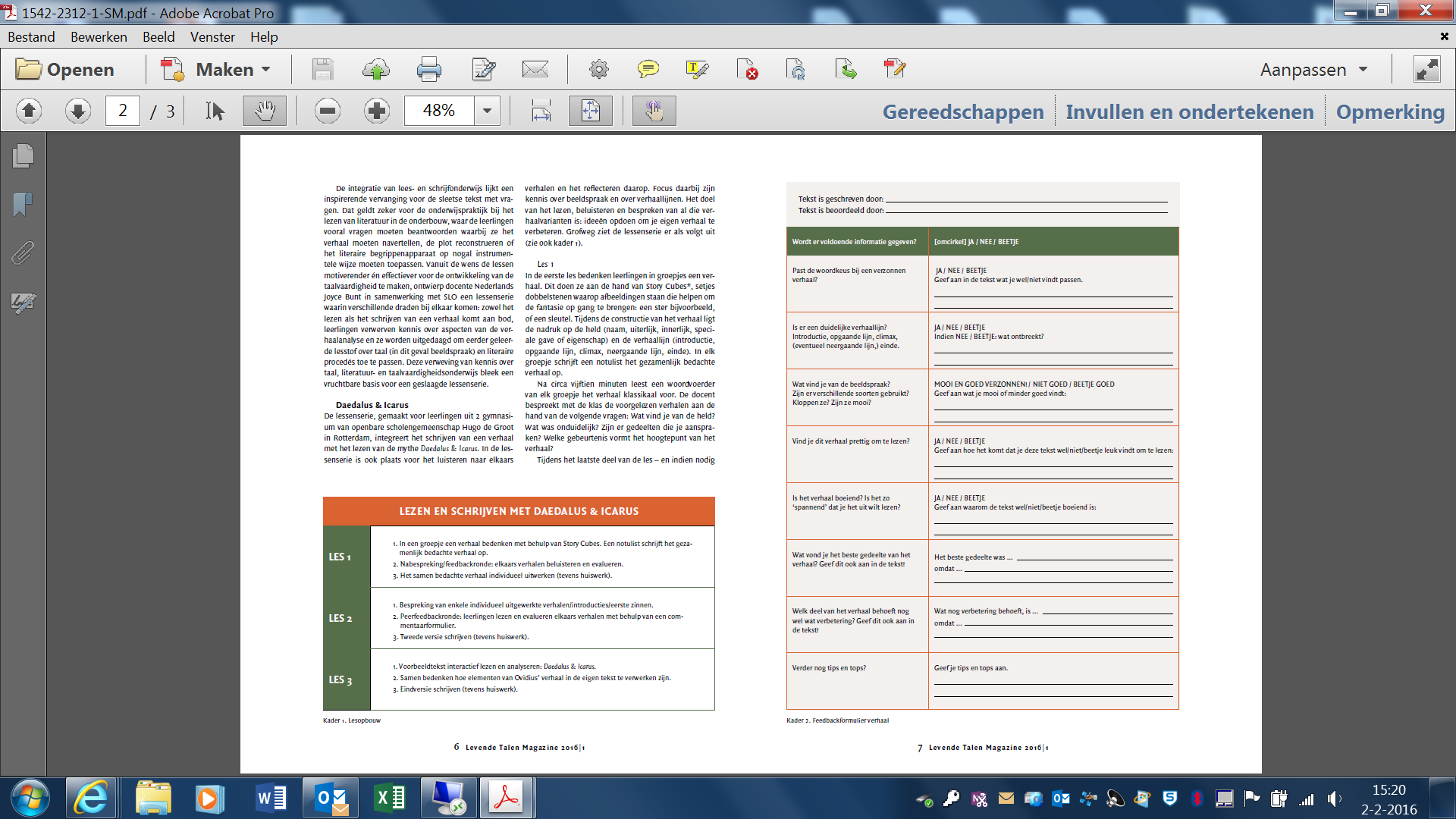 Bijlage 2. Richtvragen Daedalus en Icarus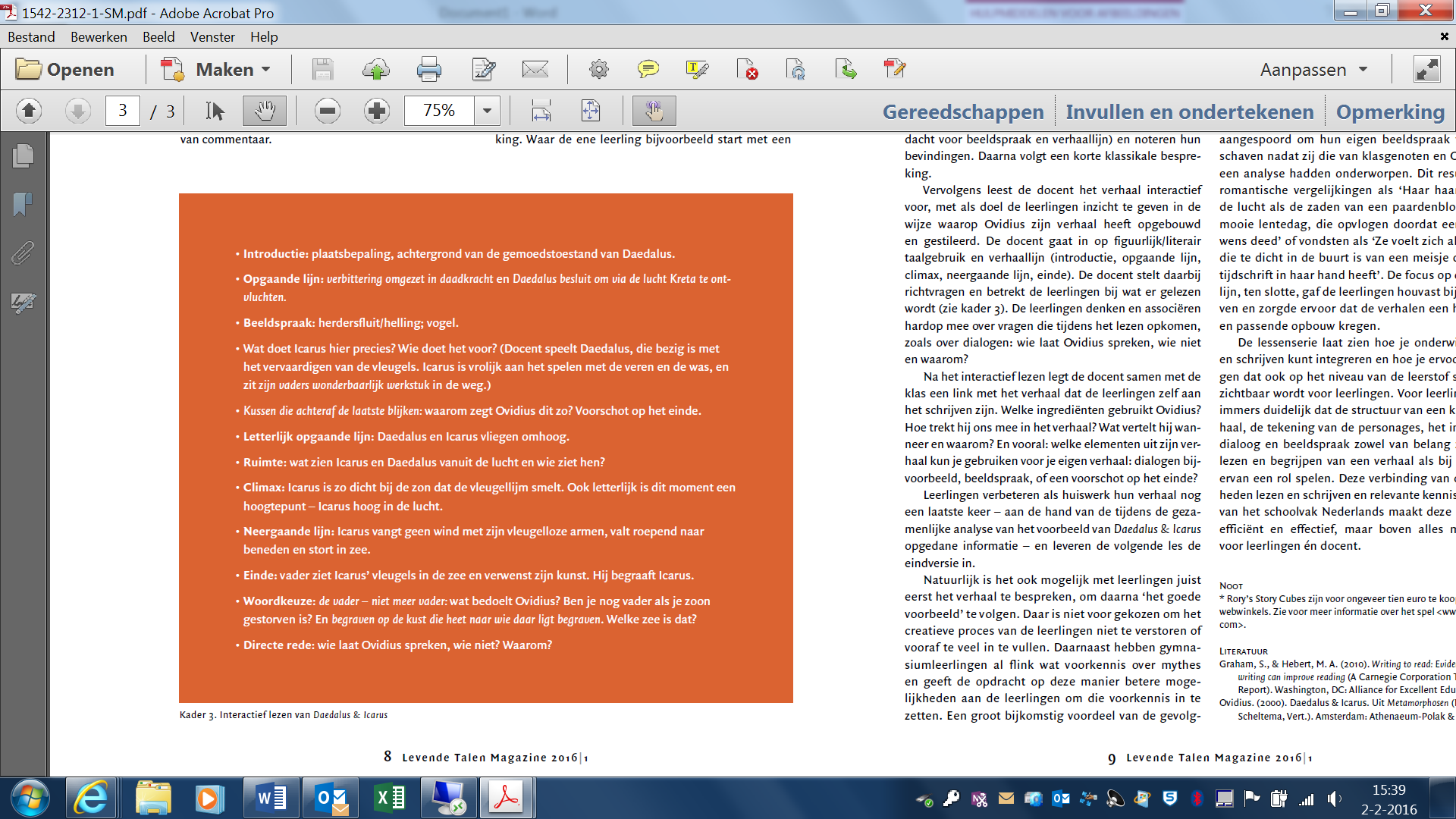 Beproefde les / lessenserieZe voelt zich als een vlieg... verhalen schrijven door verhalen te lezenDoor Joyce Bunt (OSG Hugo de Groot, Rotterdam) en Clary RaveslootZe voelt zich als een vlieg... verhalen schrijven door verhalen te lezenDoor Joyce Bunt (OSG Hugo de Groot, Rotterdam) en Clary RaveslootSchooltype, leerjaar2-gymnasium2-gymnasiumTijdsinvestering3 lessen3 lessenTypering GLS lezen om te schrijven	schrijven om te lezen	genre/register centraalvertrekpunt inhoud andere vakken	Leerlingen schrijven en verbeteren een verhaal door andere verhalen te lezen, met een focus op de verhaallijn en beeldspraak. Leerlingen schrijven en verbeteren een verhaal door andere verhalen te lezen, met een focus op de verhaallijn en beeldspraak. Lesdoelen		Referentiekader taal (taken, kenmerken vd taakuitvoering)genre(s)en taalmiddelentekstvorm(en)LezenReferentieniveau 3F/4F – fictie lezen Leerling kan belevend, herkennend, kritisch, reflecterend en esthetisch lezen van volwassenenliteratuur, zoals Daedalus & Icarus.Teksten hebben naast een concrete betekenislaag ook een diepere betekenislaag, inclusief literaire procedés, zoals perspectiefwisselingenen tijdssprongen en stijlfiguren (3F).In de verhalen ligt de focus op de verhaallijn en beeldspraak . Schrijven- Referentieniveau 2F/3F schrijven- Schrijft een gedetailleerd verhaal met een logische gedachtelijn en vormen van beeldspraak.Gebruikte bronnen en lesmaterialenteksten uit de leergangteksten uit andere bronnenuitleg, theorie uit de leergangopdrachten / werkbladen uit de leergangopdrachten / werkbladen uit andere bronnen zelfgemaakte opdrachten / werkbladenandere leermiddelenOvidius’ verhaal Daedalus & IcarusFeedbackformulier (zie bijlage)Story cubes – dobbelstenen met symbolenOvidius’ verhaal Daedalus & IcarusFeedbackformulier (zie bijlage)Story cubes – dobbelstenen met symbolenInstructiewijze(n) en werkvormen onderwijsleercyclusoriëntatie op inhoud/contextmodelingbegeleid lezen/schrijvenin duo's/kleine groepjes werkenzelfstandig werkenLeerlingen bedenken een verhaal in groepjes aan de hand van story cubes, waarbij de focus ligt op de held en de verhaallijn. Een notulist noteert het verhaal. Klassikaal worden de groepsverhalen voorgelezen en wordt besproken wat leerlingen van het verhaal vinden. Leerlingen schrijven nu zelfstandig een versie op basis van de gezamenlijk bedachte verhalen, waarbij ze letten op de omschrijving van de held, de verhaallijn en de spanningsopbouw.Leerlingen ontdekken en analyseren klassikaal verhaalelementen zoals de verhaallijn en spanning waarbij ze begeleid (gedeelten van) verhalen lezen en bespreken. Vervolgens geven leerlingen elkaar feedback op basis van een feedbackformulier en verbeteren ze hun eigen versie. Leerlingen lezen Daedalus en Icarus en noteren bevindingen rondom beeldspraak en verhaallijn, waarna klassikaal begeleid wordt gelezen en een bespreking volgt over figuurlijk en literair taalgebruik en de verhaallijn aan de hand van richtvragen (zie bijlage 2). Tenslotte wordt de link naar het eigen verhaal gemaakt: welke verhaalkenmerken gebruikt Ovidius en welke kun jij gebruiken? Leerlingen passen hun tekst nogmaals aan met de tekst Daedalus en Icarus als voorbeeld. Leerlingen bedenken een verhaal in groepjes aan de hand van story cubes, waarbij de focus ligt op de held en de verhaallijn. Een notulist noteert het verhaal. Klassikaal worden de groepsverhalen voorgelezen en wordt besproken wat leerlingen van het verhaal vinden. Leerlingen schrijven nu zelfstandig een versie op basis van de gezamenlijk bedachte verhalen, waarbij ze letten op de omschrijving van de held, de verhaallijn en de spanningsopbouw.Leerlingen ontdekken en analyseren klassikaal verhaalelementen zoals de verhaallijn en spanning waarbij ze begeleid (gedeelten van) verhalen lezen en bespreken. Vervolgens geven leerlingen elkaar feedback op basis van een feedbackformulier en verbeteren ze hun eigen versie. Leerlingen lezen Daedalus en Icarus en noteren bevindingen rondom beeldspraak en verhaallijn, waarna klassikaal begeleid wordt gelezen en een bespreking volgt over figuurlijk en literair taalgebruik en de verhaallijn aan de hand van richtvragen (zie bijlage 2). Tenslotte wordt de link naar het eigen verhaal gemaakt: welke verhaalkenmerken gebruikt Ovidius en welke kun jij gebruiken? Leerlingen passen hun tekst nogmaals aan met de tekst Daedalus en Icarus als voorbeeld. Feedback en beoordelingleerling zelf / peers / docentgebruik formuliertijdens / na het schrijventoets-/evaluatievormLeerlingen geven elkaar feedback op hun eerste tekstversie aan de hand van het feedbackformulier en gebruiken de modeltekst om hun eigen tekst nogmaals te reviseren.Leerlingen geven elkaar feedback op hun eerste tekstversie aan de hand van het feedbackformulier en gebruiken de modeltekst om hun eigen tekst nogmaals te reviseren.Verloop van de les / lessenserieLes 1De docent licht het doel van de komende lessen toe: zelf verhalen schrijven gebruik makend van voorbeelden uit de klassieke literatuur. In deze eerste les bedenken leerlingen in groepjes een verhaal. Dit doen ze aan de hand van Story Cubes: setjes dobbelstenen waarop afbeeldingen staan die helpen om de fantasie op gang te brengen: een ster bijvoorbeeld, of een sleutel. De docent kan hier als extra stap met de klas de story cubes gebruiken en voordoen hoe de dobbelstenen gebruikt kunnen worden om tot een verhaal te komen. Als de leerlingen zelf aan de slag gaan met een groepsverhaal geeft de docent op het bord aan waar de nadruk op ligt: op de held (naam, uiterlijk, innerlijk, speciale gave of eigenschap) en de verhaallijn (introductie - opgaande lijn – climax - neergaande lijn - einde), zonder hier heel uitgebreid op in te gaan. In elk groepje schrijft een notulist het gezamenlijk bedachte verhaal op. Na circa 15 minuten leest een woordvoerder van elk groepje het verhaal voor. De docent bespreekt met de klas de voorgelezen verhalen aan de hand van vragen: Wat vind je van de held? Wat was onduidelijk? Zijn er gedeelten die je aanspraken? Welke gebeurtenis vormt het hoogtepunt van het verhaal? Tijdens het laatste deel van de les schrijft elke leerling een eigen versie van de gezamenlijk bedachte verhalen op en verwerkt daarin twee keer beeldspraak, wat in voorgaande lessen behandeld is. Het verhaal mag naar eigen inzicht worden gewijzigd of aangevuld met bijvoorbeeld dialogen. De leerlingen maken zo nodig als huiswerk hun eigen verhaal af; het is de voorbereiding op de volgende les. Les 2Deze les staat in het teken van het samen ontdekken van belangrijke verhaalelementen, zoals de verhaallijn en spanning. In de eerste les hebben de leerlingen hier al zelf kennis mee gemaakt. De geschreven verhalen dienen als input voor deze tweede les. Eerst laat de docent een leerling het gehele verhaal voorlezen en bespreekt de verhaallijn: hoe worden de personages geïntroduceerd, wat is de climax? Vervolgens lezen twee andere leerlingen uit hetzelfde groepje alleen de introductie voor. Ook hierop volgt een nabespreking. Als laatste lezen alle leerlingen van het groepje de eerste zin voor. De klas analyseert: Hoeveel informatie staat er in de zin? Bevat de zin een spanningselement? Hoe is de woordkeuze? Juist in de eerste zin komen de individuele verschillen tussen leerlingen duidelijk tot uitdrukking. Waar de ene leerling bijvoorbeeld start met een korte dialoog tussen de held en een ander personage, wijdt de ander uit in een met beeldspraak gelardeerde beschrijving van uiterlijke kenmerken. In het tweede deel van de les levert elke leerling aan de hand van een feedbackformulier commentaar op de tekst van een klasgenoot. De focus ligt op verhaallijn en beeldspraak, maar zaken als formulering en spelling komen ook aan de orde. Het huiswerk bestaat uit het verbeteren van de eigen tekst, onder andere op basis van het feedbackformulier.Les 3Deze les staat in het teken van Daedalus en Icarus. Leerlingen lezen eerst in stilte het verhaal (met speciale aandacht voor beeldspraak en verhaallijn) en noteren hun bevindingen. Daarna volgt een klassikale bespreking. Vervolgens leest de docent het verhaal voor, en gaat daarbij met de leerlingen in gesprek over  figuurlijk en literair taalgebruik en op de verhaallijn (introductie - opgaande lijn -climax - neergaande lijn – einde) in Daedalus en Icarus. De docent stelt richtvragen en betrekt de leerlingen constant bij wat er gelezen wordt (zie bijlage 2). De leerlingen denken en associëren hardop mee over vragen die tijdens het lezen opkomen, zoals – over dialogen - : wie laat Ovidius spreken, wie niet en waarom en onderbreken dialogen de verhaallijn of niet? Na dit interactief lezen legt de docent samen met de klas een link met het verhaal dat de leerlingen zelf aan het schrijven zijn. Welke ingrediënten gebruikt Ovidius, hoe trekt hij ons mee in het verhaal, wat vertelt hij wanneer en waarom? En vooral: welke elementen uit zijn verhaal kun je gebruiken voor je eigen verhaal: dialogen bijvoorbeeld, beeldspraak, of een voorschot op het einde? Leerlingen verbeteren als huiswerk hun verhaal nog een laatste keer aan de hand van het voorbeeld van Daedalus en Icarus en leveren de volgende les de eindversie in. Docent- en leerlingervaringen tijdens en na afloop van de lessenserie. Een artikel over het verloop, de ervaringen en de opgeleverde leerlingproducten, spannende verhalen, is verschenen in Levende Talen Magazine: zie bijlage.De lessenserie Daedalus en Icarus werd door leerlingen goed ontvangen. De start - het spelelement van het samen verhalen bedenken – was activerend en aansprekend. Het daaropvolgende inzicht dat een gezamenlijk geconstrueerd verhaal zeer uiteenlopende vormen kan aannemen als individuele leerlingen het daarna elk op hun eigen wijze vertolken, trok leerlingen verder de diepte van hun verhaal in. Ook werden zij aangespoord om hun eigen beeldspraak flink bij te schaven, nadat zij die van klasgenoten en Ovidius aan een analyse hadden onderworpen. Dit resulteerde in romantische vergelijkingen als ‘Haar haar golfde in de lucht als de zaden van een paardenbloem op een mooie lentedag, die opvlogen doordat een kind een wens deed’, of humoristische vondsten als: ‘Ze voelt zich als een vlieg die te dicht in de buurt is van een meisje dat een dik tijdschrift in haar hand heeft.’ De focus op de verhaallijn ten slotte, gaf de leerlingen houvast bij het schrijven en zorgde voor goed gestructureerde eindproducten. Het lesvoorbeeld is geïnspireerd op de onderwijsleercyclus . Gezamenlijk schrijven heeft een plek gekregen aan het begin van de lessenserie, reflectie op een voorbeeldtekst juist aan het eind. Het gezamenlijk van gedachten wisselen over verhaal(fragmenten) vindt voortdurend plaats. Ook komt dezelfde leerstof aan bod voor zowel schrijven als lezen: de structuur van een klassiek verhaal, personages, dialoog en beeldspraak. Deze mix aan uitgangspunten leverde een lessenserie op waarin leerlingen greep kregen op het schrijversambacht. En dat werkt motiverend, voor zowel leerling als docent.